Top of FormBottom of FormLetter from New Abbey Curling Club & Updated Voting Info❗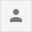 